Рисование «Лето»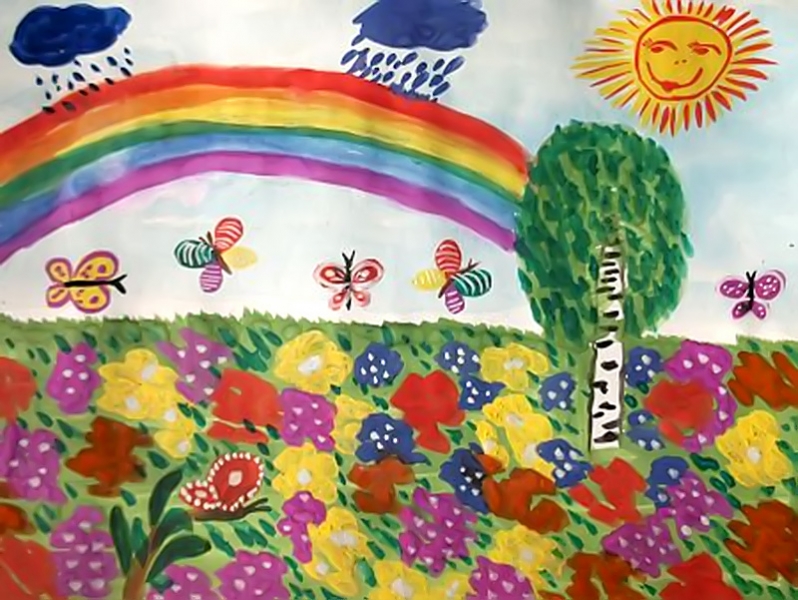 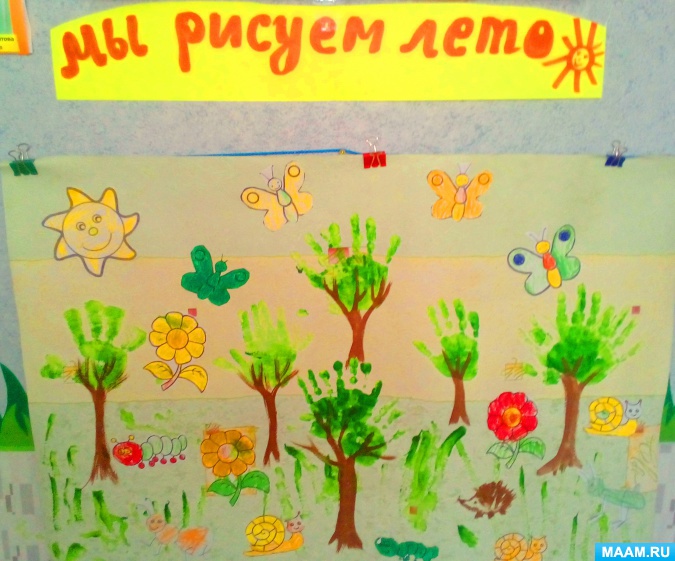 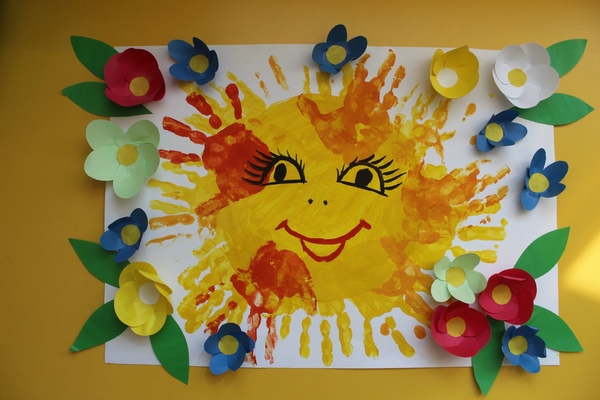 